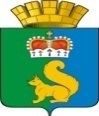 ПРОТОКОЛ заседания антитеррористической комиссии в Гаринском городском округеот 24 июня 2022 годаПредседательствовал:Присутствовали:Об утверждении повестки дня заседания антитеррористической комиссии в Гаринском городском округе.__________________________________________________________________С.Е. ВеличкоПо результатам голосования повестка дня заседания Комиссии утверждена.II. О состоянии АТЗ объектов (территорий), находящихся в муниципальной собственности, а также объектов топливно-энергетического комплекса и принимаемых мерах по устранению имеющихся недостатков в их защищенности                                                                                          .Давыденко В.Н., Зольникова Е.Г., Шимова Н.Д., Петрова Н.В., Черкашина В.А., Принять к сведению доклады руководителей муниципальных предприятий, находящихся в ведении администрации Гаринского городского округа, секретаря антитеррористической комиссии в Гаринском городском округе (далее – секретарь АТК в ГГО) (Черкашина В.А.).2. Директору МКУ «ИМЦ» Гаринского городского округа (Зольникова Е.Г.):2.1. обеспечить своевременную актуализацию паспортов безопасности (антитеррористической защищенности) подведомственных объектов. Информацию                      об актуализированных паспортах безопасности (антитеррористической защищенности) направлять в отдел ГО и ЧС и МОБ работы администрации Гаринского городского округа. Срок: до 1.09.20222.2. в случае установления категории террористической опасности, не предусматривающей обеспечение физической охраны объектов образования Гаринского городского округа сотрудниками частных охранных предприятий, подготовить на имя главы Гаринского городского округа С.Е. Величко ходатайство о необходимости обеспечения физической охраны охраны объектов образования Гаринского городского округа ГСОШ, О МКУ ДО ДДТ - на период образовательного процесса, а МБДОУ детский сад «Березка» - постоянно.Срок: до 20.07.2022 2.3. По результату исполнения поручений, предусмотренных пунктами 2.1.-2.2 рассмотреть вопрос на заседании антитеррористической комиссии в Гаринском городском округе в ходе заслушивания планового вопроса «О состоянии АТЗ объектов (территорий), находящихся              в муниципальной собственности, а также объектов топливно-энергетического комплекса                и принимаемых мерах по устранению имеющихся недостатков в их защищенности»3. Директору МКУК «КДЦ» Гаринского городского округа (Шимова Н.Д.), директору МКУ «ИМЦ» Гаринского городского округа (Зольникова Е.Г.) обеспечить контроль за выполнением требований к антитеррористической защищённости объектов (территорий) учреждений культуры и образования.Срок: до 31.12.2022 .4. Директору МУП «Отдел по благоустройству администрации МО «Гаринский район» (Давыденко В.Н.):4.1. с целью исполнения п.3 вопроса II протокола совместного заседания АТК в СО и ОШ   в СО 15 апреля 2022 года (рег. № 2 от 20.04.2022), распоряжения Губернатора СО от 12.05.2022 № 94-РГ завершить процедуру категорирования, согласования и утверждения актов обследования и категорирования объектов водоснабжения Гаринского городского округа.Срок: до 1 июля 2022 года.4.2. в случае отсутствия категории террористической опасности на объектах водоснабжения Гаринского городского округа, направить письмо ходатайство в Министерство энергетики             и жилищно – коммунального хозяйства Свердловской области об исключении из Перечня объектов водоснабжения и водоотведения на территории Свердловской области, подлежащих категорированию, утвержденного распоряжением Губернатора Свердловской области                  от 20.08.2021 № 130-РГ/ДСП, вышеуказанных объектов.Срок: до 4 июля 2022 года.Представить отчет об исполнении поручений, предусмотренных пунктами 4.1-4.2. в срок не позднее трех рабочих дней со дня истечения срока исполнения мероприятия5. Директору МП «Аптека № 107» (Петрова Н.В.)5.1. продолжить процедуру категорирования, согласования и утверждения паспорта безопасности МП «Аптека № 107».5.2. предпринять меры по оснащению МП «Аптека № 107» инженерно – техническими средствами, обеспечивающих антитеррористическую защищенность предприятия, согласно требований, Постановления Правительства от 13 января 2017 года № 8 «Об утверждении требований к антитеррористической защищенности объектов (территорий) Министрерства здравоохранения Российской Федерации и объектов (территорий), относящихся к сфере деятельности Министерства здравоохранения Российской Федерации, и формы паспорта безопасности этих объектов. Срок: до 15 января 2023 года.5.3. По результату исполнения поручений, предусмотренных пунктами 5.1.-5.2 рассмотреть вопрос на заседании антитеррористической комиссии в Гаринском городском округе в ходе заслушивания планового вопроса «О состоянии АТЗ объектов (территорий), находящихся в муниципальной собственности, а также объектов топливно-энергетического комплекса  и принимаемых мерах по устранению имеющихся недостатков в их защищенности»6. При планировании заседания антитеррористической комиссии в Гаринском городском округе в III квартале 2022 года включить в повестку дня и рассмотреть на заседании антитеррористической комиссии в Гаринском городском округе вопрос об обеспечении антитеррористической безопасности при организации перевозок грузов и людей водным транспортом Муниципального предприятия пристань «Гари».Срок: III квартал 2022 года.По результатам голосования решения приняты единогласно.III.О мерах по противодействию незаконному обороту оружия, боеприпасов и взрывчатых веществ (взрывных устройств)_________________________________________________________Бурдов С.А., Черкашина В.А.1. Принять к сведению доклады начальника ОеП № 20 (дислокация п.г.т. Гари) (Бурдов С.А.)Рекомендовать начальнику ОеП № 20 (дислокация п.г.т. Гари) (Бурдов С.А.):1.1. Принять меры, направленные на создание у граждан, проживающих на территории Гаринского городского округа, более ответственного отношения к владению оружием, а также      не допущения фактов попадания их в руки лиц, которые могут применить его в противоправных целях.Срок: до 31.12.20221.2. Проводить комплексные мероприятия по пресечению и выявлению преступлений             по линии незаконного оборота оружия.Срок: до 31.12. 2022 годаПо результатам голосования решения приняты единогласно.IV. О первоочередных мерах по предупреждению пресечения террористических актов период подготовки и проведения важных общественно – политических, культурных и спортивных мероприятий на территории Гаринского городского округа                                            .Бурдова С.А., Зольникова Е.Г., Черкашина В.А., Краинская И.М.Принять к сведению доклады начальника ОеП № 20 (дислокация п.г.т. Гари) (Бурдов С.А.), директора МКУК «КДЦ» Гаринского городского округа (Шимова Н.Д.), секретаря АТК в ГГО (Черкашина В.А.), председателя ТИК (Краинская И.М.)2. Председателю ТИК (Краинская И.М.)2.1. В целях обеспечения организации безопасности при проведении избирательной компании 11 сентября 2022 года проработать порядок действий должностных лиц избирательных комиссий Гаринского городского округа в случае чрезвычайных ситуаций, террористических угроз. Срок: до 10.11.2022 2.2. Предусмотреть принятие нормативного акта о резервных пунктах для голосования на случай ЧС при проведении голосования 11 сентября 2022 года.Срок – до 29.07.2022 года.3. Рекомендовать начальнику ОеП № 20 (дислокация п.г.т. Гари) (Бурдов С.А.) принимать все исчерпывающие меры для обеспечения безопасности жителей Гаринского городского округа в период подготовки и проведения важных общественно-политических, культурных                        и спортивных мероприятий на территории Гаринского городского округа.Срок: в период организации мероприятийПо результатам голосования решения приняты единогласно.V. О ходе исполнений решений АТК и ОШ в СО и комиссии АТК в Гаринском городском округе, отчет муниципальных служащих органов местного самоуправления и работников организаций, находящихся в ведении органов местного самоуправления Гаринского городского округа об организации работы по профилактике терроризма с учетом их компетенции________________________________________________________________________Черкашина В.А. Принять к сведению доклад секретаря АТК в ГГО (Черкашина В.А.), Членам АТК в ГГО, ОМС ГГО, руководителям учреждений и предприятий Гаринского городского округа предоставлять информацию по исполнению решений АТК в ГГО, председателя АТК в ГГО согласно, установленных сроков, в отдел ГО и ЧС и МОБ работы администрации Гаринского городского округа секретарю АТК в ГГО Черкашиной В.А.Срок: не позднее трех рабочих дней со дня истечения срока исполнения мероприятияСекретарю АТК в ГГО (Черкашина В.А.) обеспечить во втором полугодии 2022 года своевременный сбор и предоставление информации о ходе исполнений решений АТК в СО           и АТК в ГГО.Срок до 31.12.2022Исполнение поручений, предусмотренных протоколом заседания антитеррористической комиссии в Гаринском городском округе от 21.03.2022 № 1:По представлению информации секретаря АТК в ГГО (Черкашина В.А.) снять с контроля подпункт 2.1., 2.5. пункт 2 вопроса II протокола № 1 от 21.03.2022. По представлению информации директором МУП «Отдел по благоустройству администрации МО «Гаринский район» (Давыденко В.Н.) снять с контроля п.3 вопроса III протокола № 1 от 21.03.2022.По представлению информации директором МКУ «ИМЦ» (Зольникова Е.Г.) снять                 с контроля п.2 вопроса IV протокола № 1 от 21.03.2022.Исполнение поручений, предусмотренных протоколом заседания антитеррористической комиссии в Гаринском городском округе от 6.05.2022 № 2:По представлению информации секретаря АТК в ГГО (Черкашина В.А.) снять с контроля подпункты 3.1.,3.2. пункт 3 вопроса I протокола № 2 от 06.05.2022. Решения антитеррористической комиссии в Гаринском городском округе, изложенные                   в настоящем протоколе, протоколе, приняты единогласно. Особого мнения от членов антитеррористической комиссии в Гаринском городском округе по решениям, изложенным           в протоколе, не поступало.Секретарю антитеррористической комиссии в Гаринском городском округе при необходимости для реализации решений Комиссий, указанных в настоящем протоколе, обеспечить разработку правовых актов главы Гаринского городского округа.Срок – не позднее тридцати рабочих дней со дня регистрации протокола.Членам антитеррористической комиссии в Гаринском городском округе о результатах исполнения решений данного протокола информировать АТК в ГГО. Срок – не позднее трех рабочих дней со дня истечения срока исполнения.Председатель антитеррористической комиссиив Гаринском городском округе,глава Гаринского городского округа                                                                              С.Е. ВеличкоВера Анатольевна Черкашина8(34387) 2-10-7027 июня 2022 года         № __4__Глава Гаринского городского округа, председатель антитеррористической комиссии в Гаринском городском округеВеличко С.Е.Заместитель главы администрации Гаринского городского округа (по социальным вопросам, вопросам образования, культуры спорта и по делам молодежи), заместитель председателя антитеррористической комиссии-Коробейников В.В.Начальник ОеП № 20 (дислокация п.г.т. Гари) МО МВД России «Серовский», (далее – ОеП № 20 (дислокация п.г.т. Гари)) заместитель председателя антитеррористической комиссии-Бурдов С.А.Специалист 1 категории отдела ГО и ЧС и МОБ работы администрации Гаринского городского округа, секретарь -Черкашина В.А.Ведущий специалист отдела ГО и ЧС и МОБ работы администрации Гаринского городского округа, член комиссии-Гагарина О.С.Ведущий специалист отдела организационно–правовой                   и кадровой работы администрации Гаринского городского округа (по юридическим вопросам), член комиссии-Безденежных Н.В.Председатель Думы Гаринского городского округа, член комиссии-Каргаева Т.ВНачальник ФКУ ИК-8 ГУФСИН России по Свердловской области, член комиссии-Таланов Е.В.Приглашенные:Директор Муниципального предприятия «Аптека № 107» (далее – МП «Аптека № 107)-Петрова Н.В.Директор Муниципального казенного учреждения «Информационно-методический центр» Гаринского городского округа (далее – МКУ «ИМЦ»)-Зольникова Е.Г.Директор Муниципального казенного учреждения культуры «Культурно–досуговый центр» Гаринского городского округа (далее – МКУК «КДЦ»)-Шимова Н.Д.Директор Муниципального унитарного предприятия «Отдел по благоустройству администрации Муниципального образования «Гаринский район» (далее – МУП «Отдел по благоустройству администрации МО «Гаринский район»)-Давыденко В.Н.Председатель территориальной избирательной комиссии (далее – председатель ТИК) Гаринского городского округа-Краинская И.М.